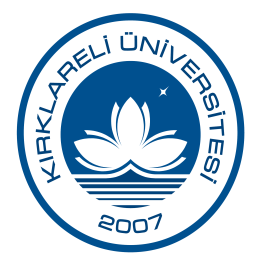 % 10’LUK BAŞARI DİLİMİNİN HESAPLANMASI İŞLEMLERİ% 10’LUK BAŞARI DİLİMİNİN HESAPLANMASI İŞLEMLERİ% 10’LUK BAŞARI DİLİMİNİN HESAPLANMASI İŞLEMLERİDoküman NoÖİD.İA.001ÖİD.İA.001% 10’LUK BAŞARI DİLİMİNİN HESAPLANMASI İŞLEMLERİ% 10’LUK BAŞARI DİLİMİNİN HESAPLANMASI İŞLEMLERİ% 10’LUK BAŞARI DİLİMİNİN HESAPLANMASI İŞLEMLERİİlk Yayın Tarihi01.01.201901.01.2019% 10’LUK BAŞARI DİLİMİNİN HESAPLANMASI İŞLEMLERİ% 10’LUK BAŞARI DİLİMİNİN HESAPLANMASI İŞLEMLERİ% 10’LUK BAŞARI DİLİMİNİN HESAPLANMASI İŞLEMLERİRevizyon Tarihi06.05.201906.05.2019% 10’LUK BAŞARI DİLİMİNİN HESAPLANMASI İŞLEMLERİ% 10’LUK BAŞARI DİLİMİNİN HESAPLANMASI İŞLEMLERİ% 10’LUK BAŞARI DİLİMİNİN HESAPLANMASI İŞLEMLERİRevizyon No0101% 10’LUK BAŞARI DİLİMİNİN HESAPLANMASI İŞLEMLERİ% 10’LUK BAŞARI DİLİMİNİN HESAPLANMASI İŞLEMLERİ% 10’LUK BAŞARI DİLİMİNİN HESAPLANMASI İŞLEMLERİSayfa1/21/2İş Akışı Adımlarıİş Akışı Adımları Sorumlusu Sorumlusu Mevzuatlar/Dokümanlar Mevzuatlar/Dokümanlar Mevzuatlar/Dokümanlar* Akademik Birim Öğrenci İşleri* Akademik Birim Öğrenci İşleri* Yükseköğretim Kurulu Başkanlığının %10 Başarı Değerlendirme İlkeleri* Yükseköğretim Kurulu Başkanlığının %10 Başarı Değerlendirme İlkeleri* Yükseköğretim Kurulu Başkanlığının %10 Başarı Değerlendirme İlkeleri* Akademik Birim Öğrenci İşleri* Akademik Birim Öğrenci İşleri* Yükseköğretim Kurulu Başkanlığının %10 Başarı Değerlendirme İlkeleri* Yükseköğretim Kurulu Başkanlığının %10 Başarı Değerlendirme İlkeleri* Yükseköğretim Kurulu Başkanlığının %10 Başarı Değerlendirme İlkeleri% 10’LUK BAŞARI DİLİMİNİN HESAPLANMASI İŞLEMLERİ% 10’LUK BAŞARI DİLİMİNİN HESAPLANMASI İŞLEMLERİ% 10’LUK BAŞARI DİLİMİNİN HESAPLANMASI İŞLEMLERİDoküman NoÖİD.İA.001ÖİD.İA.001% 10’LUK BAŞARI DİLİMİNİN HESAPLANMASI İŞLEMLERİ% 10’LUK BAŞARI DİLİMİNİN HESAPLANMASI İŞLEMLERİ% 10’LUK BAŞARI DİLİMİNİN HESAPLANMASI İŞLEMLERİİlk Yayın Tarihi01.01.201901.01.2019% 10’LUK BAŞARI DİLİMİNİN HESAPLANMASI İŞLEMLERİ% 10’LUK BAŞARI DİLİMİNİN HESAPLANMASI İŞLEMLERİ% 10’LUK BAŞARI DİLİMİNİN HESAPLANMASI İŞLEMLERİRevizyon Tarihi06.05.201906.05.2019% 10’LUK BAŞARI DİLİMİNİN HESAPLANMASI İŞLEMLERİ% 10’LUK BAŞARI DİLİMİNİN HESAPLANMASI İŞLEMLERİ% 10’LUK BAŞARI DİLİMİNİN HESAPLANMASI İŞLEMLERİRevizyon No0101% 10’LUK BAŞARI DİLİMİNİN HESAPLANMASI İŞLEMLERİ% 10’LUK BAŞARI DİLİMİNİN HESAPLANMASI İŞLEMLERİ% 10’LUK BAŞARI DİLİMİNİN HESAPLANMASI İŞLEMLERİSayfa2/22/2* Akademik Birim Öğrenci İşleri* Yükseköğretim Kurulu Başkanlığının %10 Başarı Değerlendirme İlkeleri* Yükseköğretim Kurulu Başkanlığının %10 Başarı Değerlendirme İlkeleri* Yükseköğretim Kurulu Başkanlığının %10 Başarı Değerlendirme İlkeleri